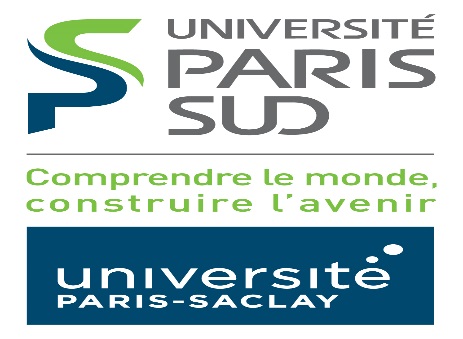 Service Handicap & étudesDirection des Etudes et de la Vie Etudiante (DEVE)handicap.deve@u-psud.frBâtiment 336 – RDC01.69.15.61.59FICHE DE POSTEIntitulé de la fonction : ASSISTANT(E) À LA PRISE DE NOTESService recruteur : Direction des Etudes et de la Vie Etudiante (DEVE) - Service Handicap & étudesType de mission : Transmettre les notes prises durant les cours magistraux et les travaux dirigés pour des étudiants en situation de handicap.Profil recherché : Être dans la même filière que l’étudiant en situation de handicap, si possible dans le même groupe de TD.Être sérieux et assidu.Avoir une écriture aisément lisible.Description de la fonction:  Prise de notes Prendre les notes de façon exhaustive.Bien préciser la matière et la date du cours.Numéroter chaque page.Expliquer les abréviations utilisées.Transmission des coursTransmission des cours au moins 2 fois par semaine.Envoyer par email les cours scannés ou venir au service handicap avec les cours pris de façon manuscrite.  Rémunération et durée du contrat de travail : Un SMIC horaire (1 heure) pour 4 heures de prise de notes.Le contrat est effectué pour un semestre, mais renouvelable autant de fois que nécessaire sous forme d’avenant.